Ampliación del Aprendizaje en el Hogar: Grupo 3
 EDUCACIÓN FÍSICA: 3-5 Futbol soccer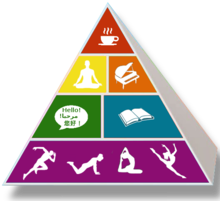 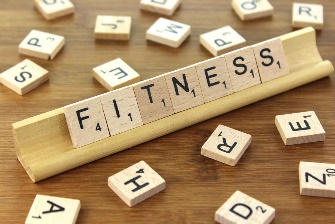 Instrucciones: Siga el plan para cada día. Para acceder a un enlace, asegúrese de mantener presionado el botón Ctrl en su computadora cuando haga clic en el enlace.Rotación de 5 díasDía 1Día 2Día 3Día 4Día 5Meta de aprendizajePuedo driblar con seguridad en el espacio personal y pasar con miembros de la familia.Puedo patear la precisión a un objetivo con mis habilidades futbolísticas.Puedo controlar la pelota usando el interior y el exterior de mi pie.Puedo pasar mi balón con control hacia el objetivo para anotar un punto. Puedo practicar el uso de mis habilidades mientras juego con miembros de la familia.Lenguaje Académico para HoyDRIBBLEManiobrar una pelota bajo el control de un solo jugador.ACCURACYLa calidad de ser correcto, preciso o en el blanco.INSIDE OF THE FOOTLa sección más larga del pie, que corre por el costado desde el dedo gordo hasta el talón.PASSMover un objeto de un espacio a otro.PRACTICERealizar con intención una actividad o habilidad repetidamente para hacer una mejora.CalentamientoGet Up(GoNoodle)Over Drive(GoNoodle)I Gotta Feeling(GoNoodle)Electricity(GoNoodle)!Escoje el que quieras!Enfoque de la actividad de aprendizajeActividad 1: 1st: Driver’s Test Tarjeta  de Actividad 2nd: Partner PassingTarjeta  de Actividad Usando una pelota de fútbol o un calcetín practica tus habilidades de manera segura.Actividad 2: Soccer Archery Tarjeta  de ActividadUsando una pelota practica tus habilidades con seguridad. 
Se creativo sustituye con diferentes cosas que tengas en casa.Actividad 3: Soccer Ski Slalom Tarjeta  de Actividad Usando una pelota de fútbol o un calcetín practique sus habilidades de manera segura.Actividad 4:Soccer Bocce Tarjeta  de Actividad Usando una pelota de fútbol o un calcetín practique sus habilidades de manera segura.Actividad 5:Soccer VolleyballOrSoccer BasketballSe creativo sustituye con diferentes cosas que tengas en casa.Actividad diaria de movimientoCalendario DEAM Calendario DEAM Calendario DEAM Calendario DEAM Calendario DEAM Atención plenaVamos a relajarnos(GoNoodle)Atencion plena (GoNoodle)Vamos a relajarnos(GoNoodle)Atencion plena (GoNoodle)Vamos a relajarnos(GoNoodle)¿Pude registrar mi tiempo activo total?Si o NoSi o NoSi o NoSi o NoSi o No¿Cómo me sentí?  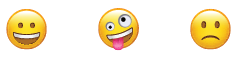 